Publicado en Madrid el 18/04/2024 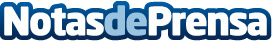 FCC Medio Ambiente renueva el contrato de gestión de las instalaciones de GESPESA en BadajozEl nuevo contrato contempla la renovación y modernización de las actuales instalaciones de tratamiento de residuos con el objetivo de incrementar la recuperación de materiales reciclables y por tanto reducir la cantidad de residuos depositados en vertederoDatos de contacto:FCC MAFCC MA91 757 3327Nota de prensa publicada en: https://www.notasdeprensa.es/fcc-medio-ambiente-renueva-el-contrato-de_3 Categorias: Madrid Extremadura Ecología Sostenibilidad Otros Servicios Actualidad Empresarial http://www.notasdeprensa.es